RAKÚSKO-UHORSKO – TajničkaDvojvládieJeden zo spoločných prvkov Rakúska a UhorskaPriezvisko prvého premiéra dualistického UhorskaAké mesto vzniklo v roku 1873 spojením troch častí? VŠ profesor, pod ktorého vplyvom sa formovali myšlienky ČS spolupráce. V Trnave sídlil Spolok sv. ....Muzeálnu slovenskú spoločnosť viedol ....Rieka, podľa ktorej dostala pomenovanie Rakúska i Uhorská časť monarchie. Priezvisko jedného z predstaviteľov SNS. Priezvisko katolíckeho kňaza, ktorý založil SĽS. Spolok slovenských žien. V roku 1875 bola Matica slovenská ...Obec, v ktorej sa v roku 1907 udiala tragédia. Rakúsko a Uhorsko mali v dualistickom Uhorsku spoločného ... Františka Jozefa I.Vydavateľstvo evanjelikov v Liptovskom sv. Mikuláši sa volalo ...Zákony, podľa ktorých ten, kto neovládal maďarčinu slovom i písmom po 4. ročníku, nemohol postúpiť do vyššieho ročníka. 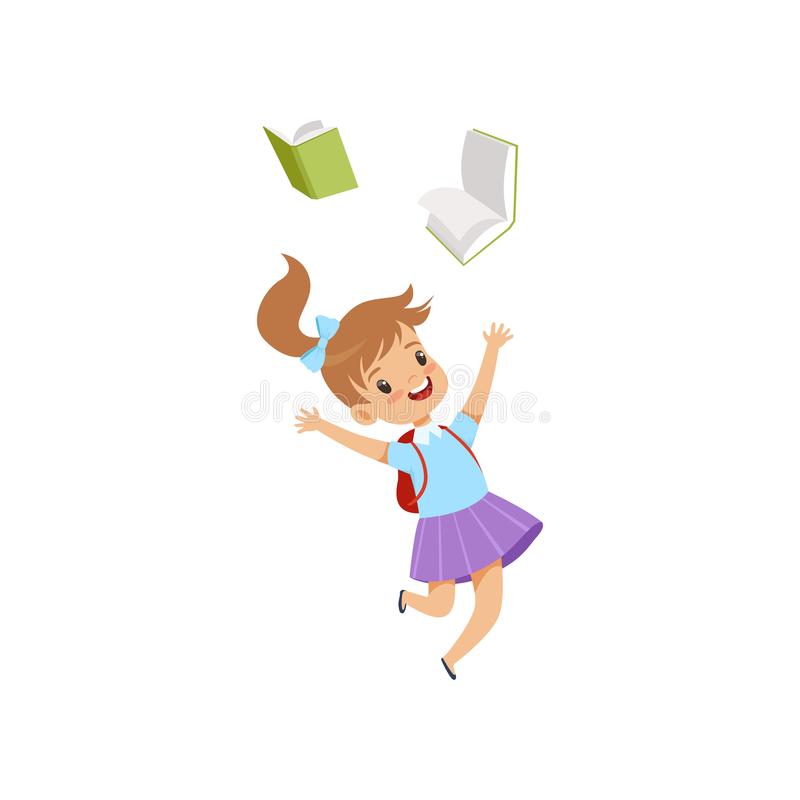 VYPLNENÚ TAJNIČKU MI POŠLITE.1.2.3.4.5.6.7.8.9.10.11.13.15.16.